OAJ:N VALKEAKOSKEN PAIKALLISYHDISTYKSEN TOIMINTASUUNNITELMA VUODELLE 2022 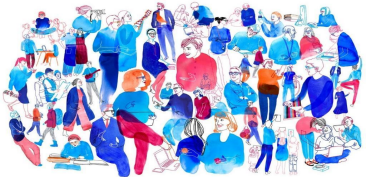 1. Johdanto OAJ:n Valkeakosken paikallisyhdistyksen toimintasuunnitelma perustuu OAJ:n toimintasuunnitelmaan, jossa on asetettu tavoitteet koko järjestön toiminnalle vuosiksi 2021–2022. OAJ:n toimintasuunnitelma perustuu OAJ:n nelivuotiseen strategiaan (2021–2024), jossa määritellään järjestön ydintehtävä, tulevaisuuskuva, kehittymislupaukset sekä toimintatavat.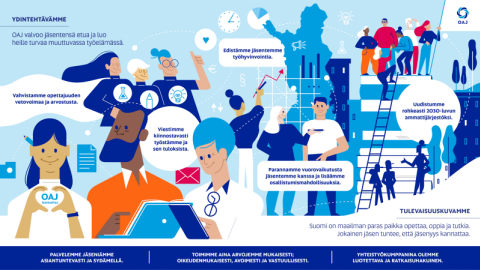 2. Toimintaympäristökuvaus Meidän tehtävämme Opetusalan Ammattijärjestössä OAJ:ssä ja Valkeakosken paikallisyhdistyksessä on huolehtia ja edistää jäsentemme työhyvinvointia, jotta he jaksavat tehdä arvokasta työtään yhteiskuntamme hyväksi. Meidän on myös vahvistettava opettajuuden vetovoimaa ja arvostusta, jotta ala säilyy houkuttelevana ja Suomessa on myös tulevaisuudessa maailman paras sivistyksen taso. Me katsomme rohkeasti kohti tulevaisuutta, paljon yhtä lukuvuotta tai hallituskautta pidemmälle. Teemme työtä sen eteen, että Suomesta tulee maailman paras paikka opettaa, oppia ja tutkia. Tästä on hyötyä paitsi OAJ:n jäsenille myös jokaiselle oppijalle – itse asiassa koko Suomelle! Haluamme myös, että jokainen jäsen tuntee, että OAJ:n jäsenyys kannattaa. 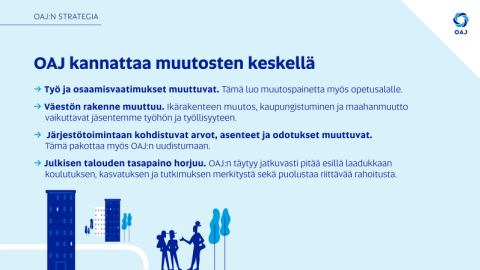 Valkeakosken paikallisyhdistys jatkaa paikallisena, vahvana edunvalvojana myös vuonna 2022. Reagoimme kasvatus- ja koulutuskentän muutoksiin ja erityisesti seuraamme kouluverkon kehittymistä ja eteläisen yhtenäiskoulun rakentumista. Luottamushenkilöt toimivat aktiivisesti tiedottaen hallitusta ja jäsenistöä ja paikallisneuvottelut esim. palkka-asioissa hoidetaan viipymättä.Ydintehtävämme ja toimintatapamme Strategiassa määrittelemäämme tulevaisuuskuvaan pääsemme vain, jos onnistumme ydintehtävässämme: valvomme jäsentemme etua ja luomme heille turvaa muuttuvassa työelämässä. OAJ on koulutuksen, kasvatuksen ja tutkimuksen ammattilaisten etujärjestö. Toimimme demokraattisesta ja pyrimme edistämään moniäänisyyttä. Kuuntelemme ja huomioimme toiminnassamme ja toimintaa uudistaessamme myös potentiaaliset jäsenet. Mitä ikinä teemme, pidämme mielessä nämä toimintatavat: ● Palvelemme jäseniämme asiantuntevasti ja sydämellä. ● Yhteistyökumppanina olemme luotettava ja ratkaisuhakuinen. ● Toimimme aina arvojemme mukaisesti; oikeudenmukaisesti, avoimesti ja vastuullisesti. Ydintehtävämme ovat: ● Työmarkkinaedunvalvonta ● Työelämän laatu ja työsuojelu ● Koulutuspoliittinen edunvalvonta ja vaikuttaminen ● Jäsenpalvelu ● Jäsenhankinta ja jäsenpito ● Aktiivijäsenten osaamisen kehittäminen ● Johtamisen tukeminen Strategian yhtenä kehittymislupauksena on edistää jäsentemme työhyvinvointia, jolle asetetaan strategiakaudelle tulostavoitteet. Laatutavoitteiden alla olevissa tavoitetila-kohdissa on kuvattu tilannetta toimintasuunnitelmakauden päättyessä 31.12.2022, jos asetetut tavoitteet ovat toteutuneet. Laatutavoitteille ja niiden tavoitetiloille asetetaan mittarit, joiden avulla selvitetään, toteutuvatko asetettavat tavoitteet. Laatutavoite 1 OAJ parantaa jäsenistön palkkauksellista asemaa, kehittää sopimusmääräyksiä ja -tulkintoja sekä valvoo, että nykyisiä sopimusmääräyksiä noudatetaan. Tavoitetila vuonna 2022: OAJ:n paikallisten toimijoiden asema sopijaosapuolena on vahvistunut ja paikallisten palkkausjärjestelmien toimivuus on kehittynyt. Mittarit: ● Paikallisten palkkausjärjestelmien toimivuus on parantunut. ● OAJ on mukana kaikissa niissä neuvotteluissa, joissa sovitaan OAJ:n jäsenkunnan palvelussuhteen ehdoista.Toimenpiteet: Paikallisyhdistys selvittää palkkausjärjestelmän kehittämis- ja epäkohtia ja asettaa tavoitteet niiden korjaamiseksi. Käydään paikallisneuvotteluja yhteistyössä työnantajan edustajien kanssa kehittämiskohteiden edistämiseksi ja epäkohtien selvittämiseksi. Laatutavoite 2 Koulutusjärjestelmää kehitetään OAJ:n jäsenten kannalta myönteiseen suuntaan. Tavoitetila vuonna 2022: Kuntavaalien seurauksena koulutus nousi keskustelun kärkiteemaksi valtakunnallisesti ja paikallisesti. Uudet kuntapäättäjät ovat aiempaa sitoutuneempia puolustamaan kasvatusta ja koulutusta. Koulutuksen rahoitus suuntautuu entistä vahvemmin painopisteidemme mukaisesti. Kasvatuksen, koulutuksen ja tutkimuksen arvo tunnustetaan Suomessa laajasti ja se johtaa mahdollisimman laajasti poliittisten päättäjien ja kansalaisten yhteisesti jakamaan tulevaisuuskuvaan. Mittarit: ● OAJ:n jäseniä on valittu vähintään yhtä paljon kuntien valtuustoihin kuntavaaleissa 2021 kuin edellisissä kuntavaaleissa. ● Jäseniämme ei ole lomautettu. ● Opetushenkilöstön määrä suhteessa oppijoiden määrään on kasvanut. ● Rahoitusleikkauksista on päästy koulutuksen, kasvatuksen ja tutkimuksen rahoituksen kasvu-uralle. Toimenpiteet: Paikallisyhdistys on aktiivisesti ja säännöllisesti yhteydessä kuntapäättäjiin ja tekee budjettivaikuttamistyötä niin valtuuston kuin lautakuntien suuntaan. Laatutavoite 3 OAJ palvelee jäseniään kaikilla toiminnan tasoilla asiantuntevasti ja sydämellä. Jäsenet ovat tyytyväisiä saamaansa palveluun (palvelulupaus). Tavoitetila vuonna 2022: Jäsenpalvelun tasoa on kehitetty (laatua, nopeutta, henkilökohtaisuutta).Mittarit: OAJ on ottanut käyttöön uusia jäsenpalvelua parantavia palvelumuotoja. Toimenpiteet: Paikallisyhdistys osallistaa jäseniä kyselyillä liittyen yhdistyksen toimintaan. Puheenjohtaja ja luottamusmiehet vastaavat kohtuullisessa ajassa jäsenten yhteydenottoihin. Yhdistyksellä on aktiivisessa käytössä sähköpostitiedottaminen sekä facebook -sivu. Yhdistyksen kotisivuilta löytyy jäsenen perustietopaketti ja sivua päivitetään tarvittaessa. Laatutavoite 4 Jäsenyyden houkuttelevuus kasvaa erityisesti nuorten (alle 35-vuotiaat) ja uusien kasvatus-, koulutus- ja tutkimusaloilla työskentelevien keskuudessa. Varsinaiset jäsenet pysyvät jäseninä koko työuransa ajan. Tavoitetila vuonna 2022: Jäsenpalvelun kehittäminen kaikilla toiminnan tasoilla näkyy jäsenkokemuksen paranemisena. Mielikuva järjestöstä on nykyistä positiivisempi ja järjestöä on uudistettu onnistuneesti 2030-luvun ammattijärjestöksi. Yhteysopettajajärjestelmä on nykyistä kattavampi ja toimivampi. Jäsenhankinta on nykyistä monipuolisempaa ja tuloksellisempaa määrällisesti. Mittarit: ● OAJ-brändiä on vahvistettu, ja jäsenten, opiskelijoiden ja ulkopuolisten mielikuvat OAJ:stä vastaavat toimintatapaamme ja ydintehtäviämme. ● Erityisesti nuorten jäsenten osuus jäsenistöstä on kasvanut ja eronneiden varsinaisten jäsenten määrä on laskenut. ● 80 %:lla työpaikoista on nimetty yhteysopettaja (valtakunnallinen lähtötilanne n. 50 %). Toimenpiteet: Paikallisyhdistys huolehtii, että jokaisella työpaikalla on yhteysopettaja ja yhteysopettajatiedot kirjataan OAJ:n jäsenrekisteriin ajantasaisesti. Jäsenmäärän kehittymistä seurataan hallituksen kokouksissa. Uudet jäsenet kontaktoidaan heti jäseneksi liittymisen jälkeen.Laatutavoite 5 OAJ vahvistaa alueellisten ja paikallisten toimijoiden toimintaedellytyksiä ja osaamista. OAJ:n järjestämät koulutukset ovat sisällöltään laadukkaita ja järjestelyiltään toimivia. Tavoitetila vuonna 2022: Paikalliset toimijat käyvät aktiivisesti sopimus- ja koulutuspoliittista keskustelua ja vaikuttavat järjestön tavoitteiden mukaisesti. Kentän tuntemukset ja näkemykset saadaan laajasti ja vaikuttavasti OAJ:n edunvalvonnan käyttöön. OAJ:n toimijat ovat sitoutuneet järjestön tavoitteisiin ja toimintatapoihin kaikilla toiminnan tasoilla. Järjestössä johtamista tuetaan monipuolisesti. Jäsenellä on luottamusmies, työsuojeluvaltuutettu, yhteysopettaja ja paikallisyhdistys. Hän saa paikallisesti laadukasta jäsenpalvelua. Jäsenkunnan sopimusosaaminen on vahvistunut. OAJ kouluttaa lähi- ja etäkoulutusmenetelmin. Etäkoulutus mahdollistaa aiempaa laajemmin jäsen ja aktiiviryhmien kouluttamisen. Jäsenten koulutukset vastaavat tarvetta, koulutuksia suunnitellaan ja toteutetaan uusilla tavoilla. Mittarit: ● Jokainen puheenjohtaja, pääluottamusmies, luottamusmies ja työsuojeluvaltuutettu on osallistunut ainakin yhteen OAJ:n koulutukseen tai seminaariin vuoden aikana. ● Koulutusten monimuotoisuus on lisääntynyt. ● Toimijoiden osaamistaso ja osaamisen soveltaminen on kasvanut. Toimenpiteet: Paikallisyhdistyksen puheenjohtaja, luottamusmiehet, tiedottaja ja yhteysopettajat osallistuvat keskus- ja aluetason järjestämiin koulutuksiin. Laatutavoite 6 OAJ tukee jäseniään johtajuuden muutoksessa. Tavoitetila vuonna 2022: Johtamisjärjestelmä on kaikilla tasoilla riittävästi resursoitu. Esihenkilöt, rehtorit, päiväkodinjohtajat, ammatillisen koulutuksen johtajat ja muut johtajat, tuntevat ja tunnistavat työ- ja virkasuhteen keskeisimmän lainsäädännön ja sopimusten sisällön. Mittarit: Johdettavien lukumäärä esihenkilöä kohden on pienentynyt.Toimenpiteet: Paikallisyhdistys selvittää esihenkilöiden alaisten määrät ja käy keskustelua työnantajan edustajan kanssa resurssoinnin riittävyydestä. Laatutavoite 7 OAJ toimii demokraattisesti, vaalimme moniäänisyyttä ja toimimme aina arvojemme mukaisesti eli oikeudenmukaisesti, avoimesti ja vastuullisesti. Tavoitetila vuonna 2022: OAJ:n arvojen – oikeudenmukaisuus, avoimuus ja vastuullisuus – mukaista toimintaa edistetään aktiivisesti. Arvojen mukainen toiminta näkyy jokaisen jäsenen lisäksi myös OAJ:n kansainvälisessä toiminnassa. OAJ on vahva ja pitkäjänteinen toimija globaalin oikeudenmukaisuuden edistämisessä ja solidaarisuustyössä. Solidaarisuushanketoimintaa ja kotimaan solidaarisuustoimintaa on uudistettu. Mittarit: ● Jäsenkyselyin todennettu oikeudenmukaisuuden kokemus on lisääntynyt. ● Jäsenkyselyin todennettu avoimuuden kokemus on lisääntynyt. ● Jäsenkyselyin todennettu vastuullisuuden kokemus on lisääntynyt. ● OAJ on määritellyt järjestön vastuullisuusohjelman ja suositukset ilmastotoimista kaikille toiminnan tasoille. Toimenpiteet: Paikallisyhdistys tiedottaa säännöllisesti toiminnastaan jäsenille ja toimii OAJ:n ja yhdistyksen sääntöjen mukaisesti.